                                                 Признаки Кибербуллинга.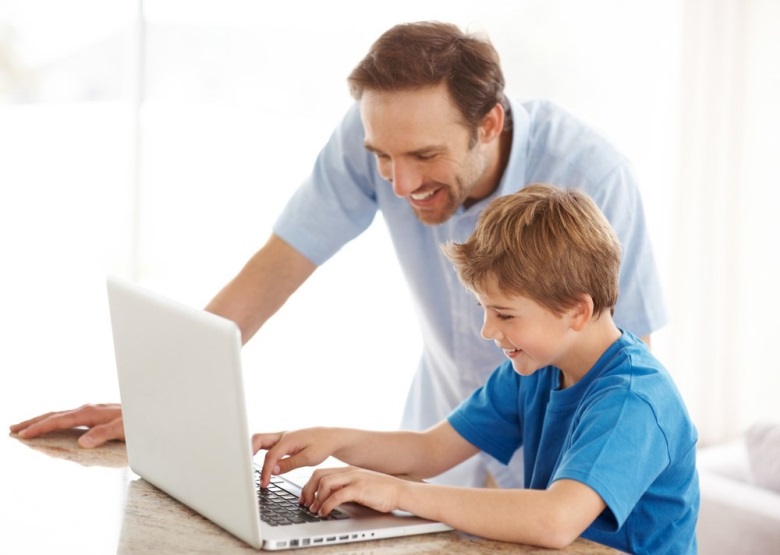 Выполнили педагоги-психологи:Шахбанова З.БХабилова З.А-АДаже при самых доверительных отношениях в семье родители иногда не могут вовремя заметить угрозу для ребенка.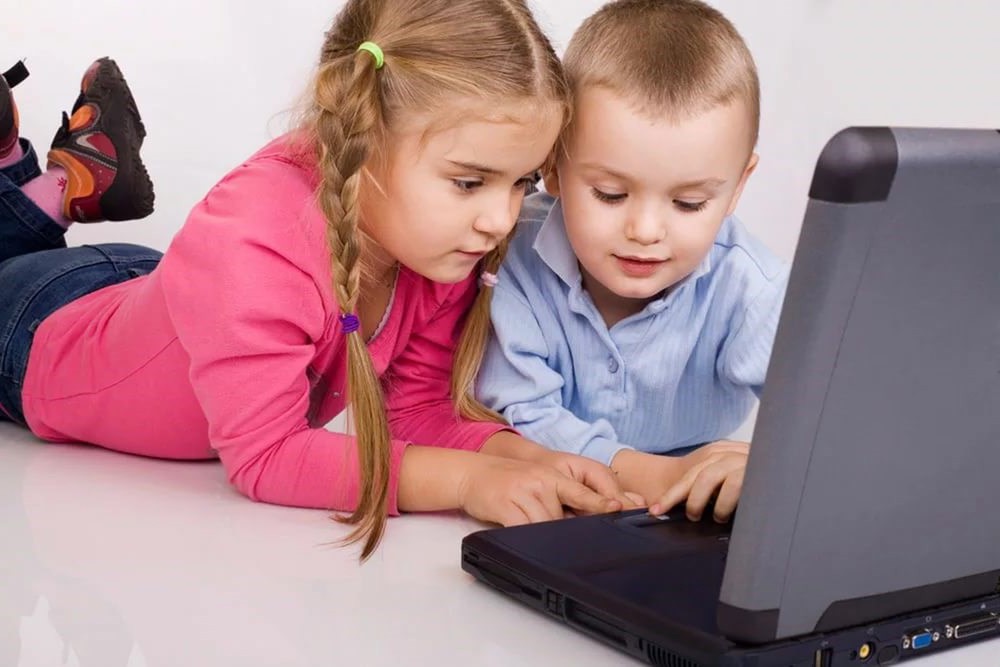 Родителям следует обратить внимание на поведение ребенка, кото- рое может свидетельствовать о том, что ребенок стал жертвой кибербуллинга.Какие действия необходимо пред- приниматься в случае, если ребенок столкнулся с интернет-рисками?1. Установите положительный эмоциональный контакт с ребенком, расположите его к разговору о том, что случилось. Ребенок должен вам доверять и знать, что вы хотите разобраться в ситуации и помочь ему, а не наказать. 2. Постарайтесь внимательно выслушать рассказ о том, что про- изошло, понять насколько серьезно произошедшее и насколько серьезно это могло повлиять на ребенка. 3. Если ребенок попал в неприятную ситуацию – постарайтесь его успокоить и вместе с ним разберитесь в ситуации – что привело к дан- ному результату, какие неверные действия совершил сам ребенок, а где вы не рассказали ему о правилах безопасности в Интернете. 4. Если ситуация связана с насилием в Интернете по отношению к ребенку, то необходимо выяснить информацию об агрессоре, выяснить историю взаимоотношений ребенка и агрессора, выяснить существует ли договоренность о встрече в реальной жизни; узнать были ли такие встречи и что известноагрессору о ребенке, категорично настаивайте на избегании встреч с незнакомцами, проверьте все новые контакты ребенка за последнее время. 5. Соберите наиболее полную информацию о происшествии, как со слов ребенка, так и с помощью технических средств – зайдите на страницы сайта, где был ваш ребенок. 6. Если вы не уверены в оценке серьезности произошедшего с вашим ребенком, или ребенок недостаточно откровенен с вами – обратитесь к специалисту, который даст вам рекомендации о том, куда и в какой форме обратиться, если требуется вмешательство других служб и организаций.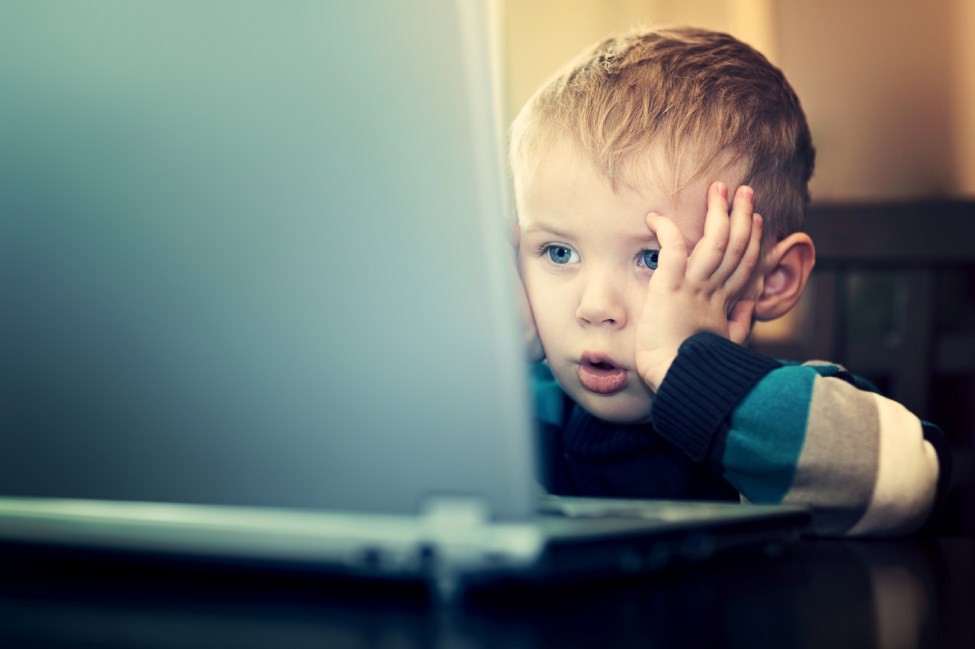 